РОБОЧА ПРОГРАМА:Теоретична частина: 1.1«Створення безпечного                 середовища в умовах воєнного стану. Освітнє середовище ЗДО»              (Методичний кейс, Н. Сокиринська - консультантка КУ «ЦПРПП  ВМР»)                    1.2 «Дитяче експериментування та винахідництво (Інформаційна довідка, Л. Бондарчук - консультантка  КУ «ЦПРПП  ВМР») «Експериментальне                  конструювання в розвитку інженерного мислення  дошкільнят» (презентація       проекту),  вихователь-методист  КЗ «ДНЗ      № 73 ВМР» О. Колосова )Практична частина: «Мовленнєва гра «Винахідники», вихователь-методист КЗ «ЗДО  № 73 ВМР» О. Колосова). Підсумково-аналітична частина. Вправа-рефлексія «Зворотній зв’язок», вихователь-методист  КЗ «ДНЗ № 73 ВМР» О. Колосова) РОБОЧА ПРОГРАМА:Теоретична частина: 1.1«Створення безпечного                 середовища в умовах воєнного стану. Освітнє середовище ЗДО»              (Методичний кейс, Н. Сокиринська - консультантка КУ «ЦПРПП  ВМР»)                    1.2 «Дитяче експериментування та винахідництво (Інформаційна довідка, Л. Бондарчук - консультантка  КУ «ЦПРПП  ВМР») «Експериментальне                  конструювання в розвитку інженерного мислення  дошкільнят» (презентація       проекту),  вихователь-методист  КЗ «ДНЗ      № 73 ВМР» О. Колосова )Практична частина: «Мовленнєва гра «Винахідники», вихователь-методист КЗ «ЗДО  № 73 ВМР» О. Колосова). Підсумково-аналітична частина. Вправа-рефлексія «Зворотній зв’язок», вихователь-методист  КЗ «ДНЗ № 73 ВМР» О. Колосова) ОрганізаториКУ «ЦПРПП ВМР»КЗ «ДНЗ № 73 ВМР»Учасникивихователі-стажери закладів дошкільної освіти ВМТГВихователь, запам’ятай!З ДИТИНОЮ ти маєш бути не поруч, не над, а РАЗОМ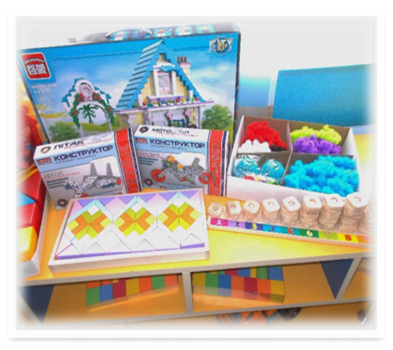 Форма  проведення (ОНЛАЙН)31.05.2022 р   13.30КОМУНАЛЬНА УСТАНОВА «ЦЕНТР ПРОФЕСІЙНОГОРОЗВИТКУ ПЕДАГОГІЧНИХПРАЦІВНИКІВВІННИЦЬКОЇ МІСЬКОЇ РАДИ»КОМУНАЛЬНИЙ ЗАКЛАД «ДОШКІЛЬНИЙ НАВЧАЛЬНИЙ ЗАКЛАД № 73 ВІННИЦЬКОЇ МІСЬКОЇ РАДИ»ПРЕС-РЕЛІЗзаняття міської школи«СТАЖЕР-ВИХОВАТЕЛЬ»«Дебют»«Освітнє середовище  закладу             дошкільної освіти.                         Дитяче експериментування та      винахідництво. Особливості            реалізації освітніх завдань»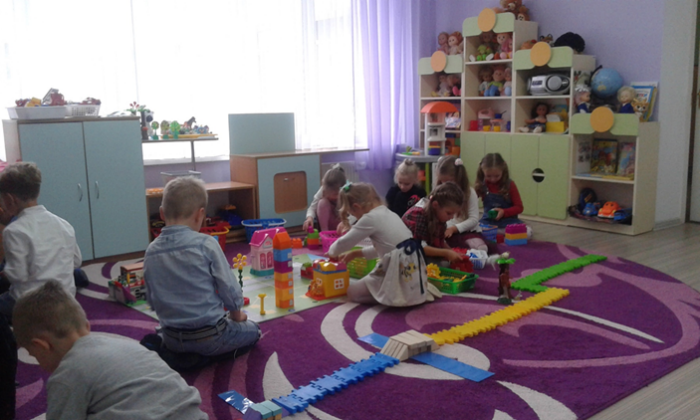 м. Вінниця, 2022р.